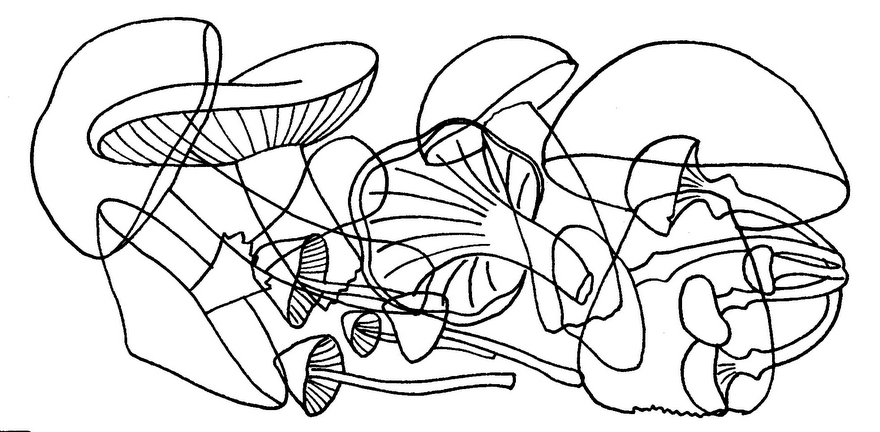 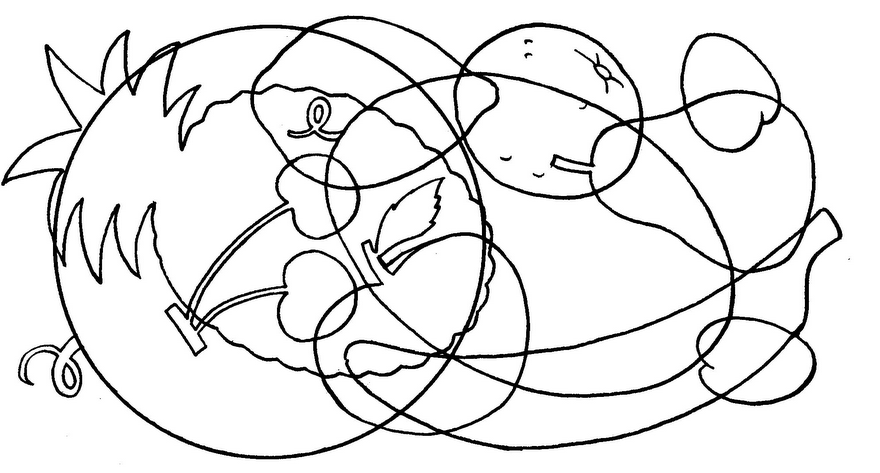 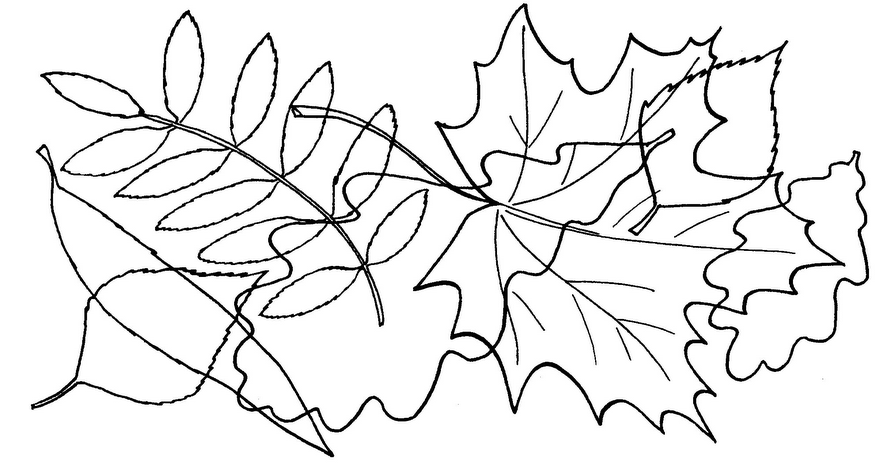 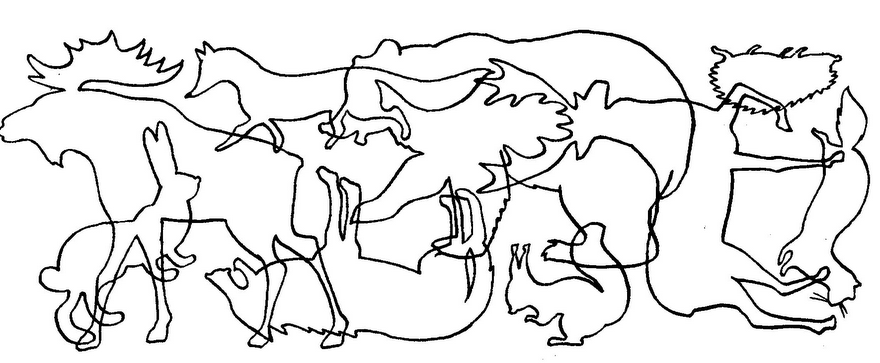 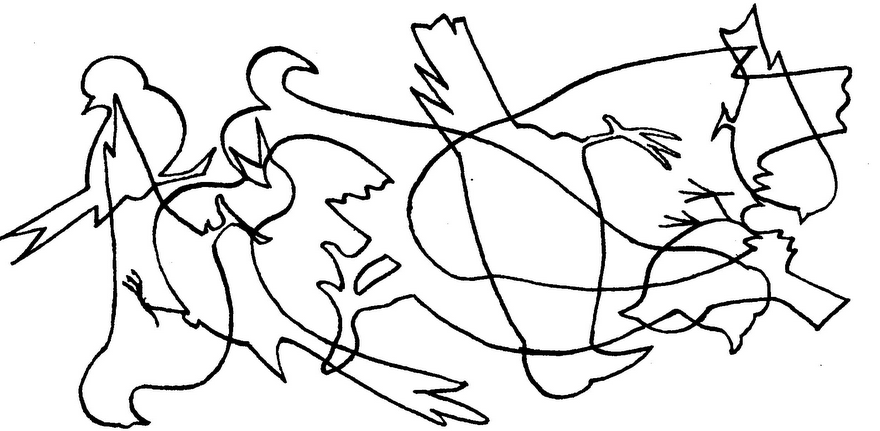 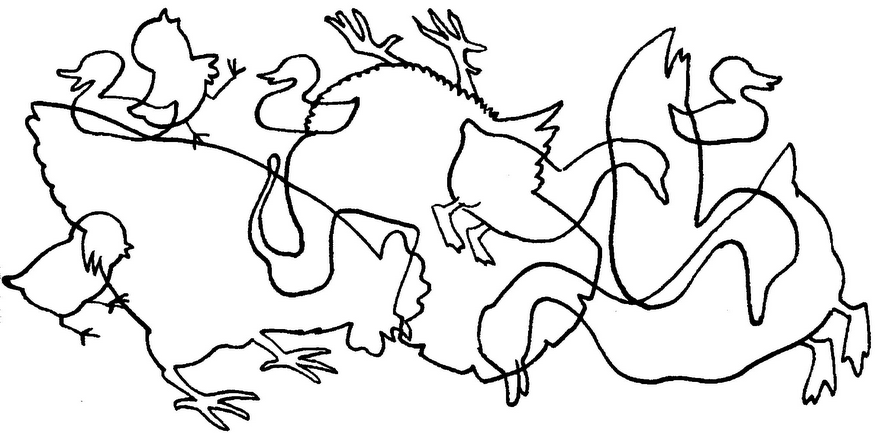 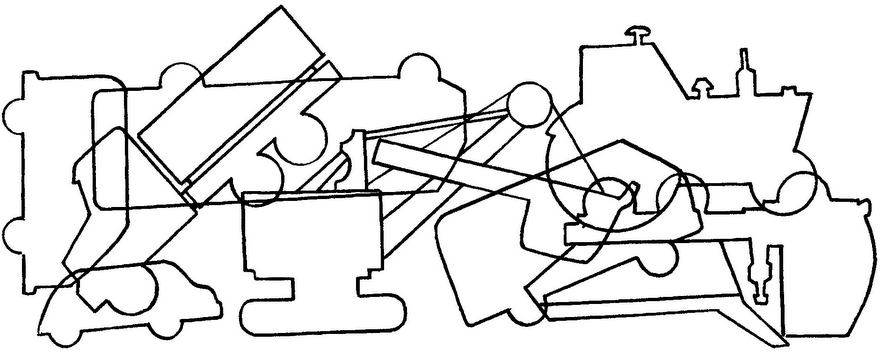 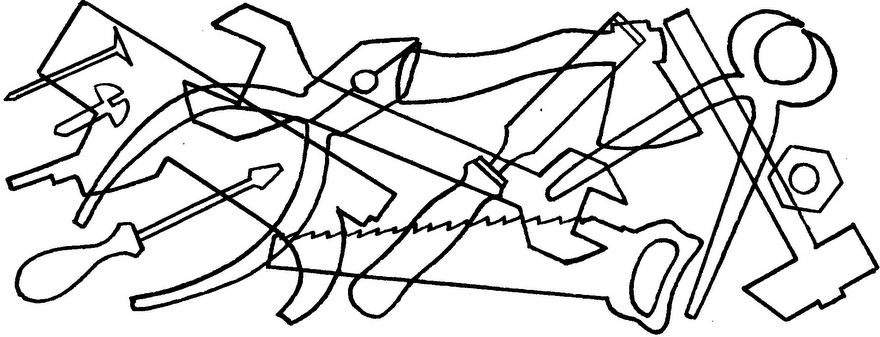 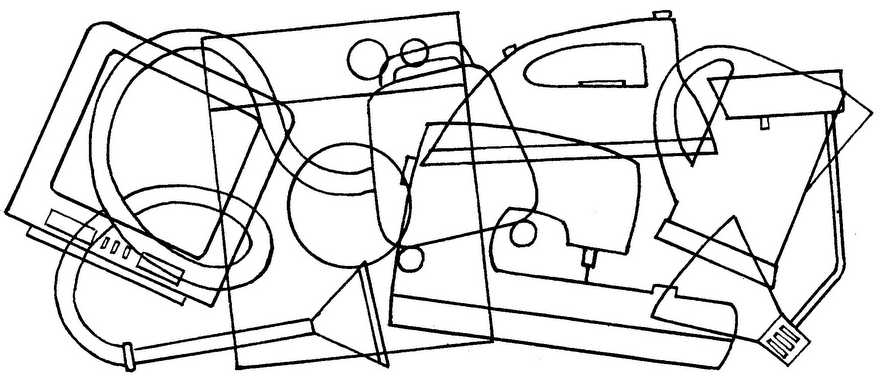 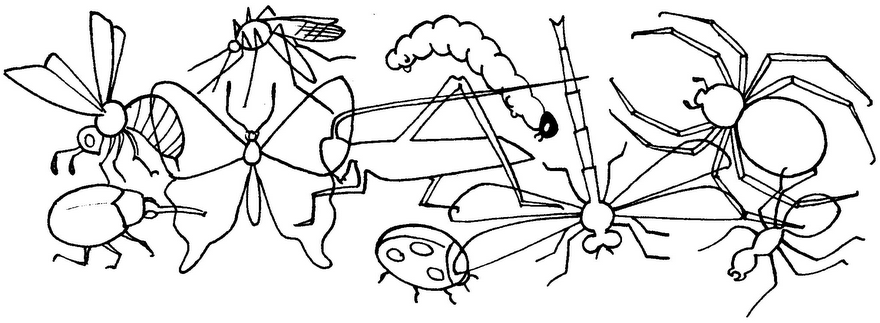 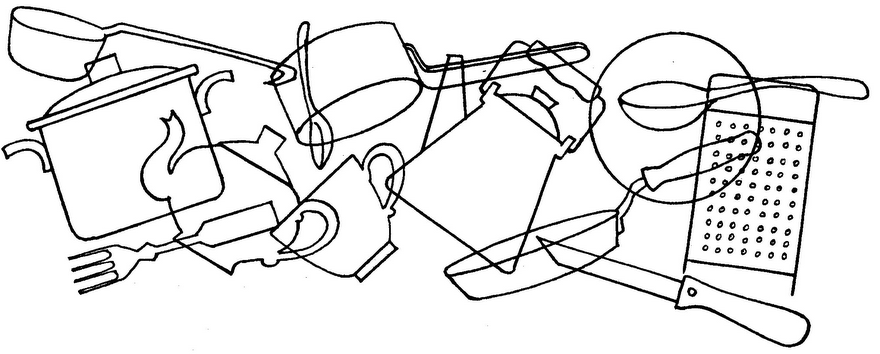 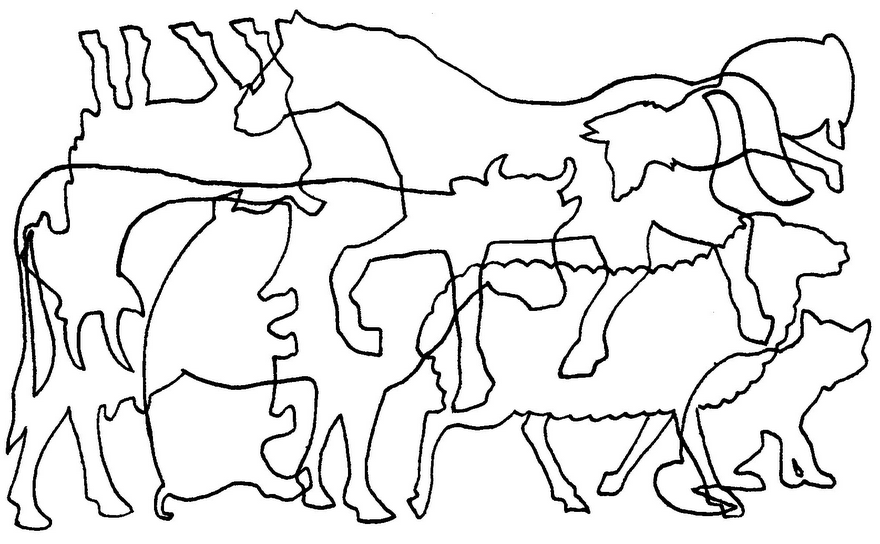 Цель: тренировка зрительных анализаторов, развитие целостного восприятия, внимания. Зашумованные  картинки представлены собой контуры наложенных друг на друга предметов. Изображение можно «опознавать», пересчитывать, обводить пальцем.